ESOGÜ Sağlık Bilimleri Fakültesi Sağlık Yönetimi Bölümü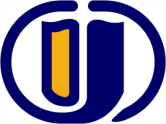 Ders Bilgi FormuDersin Öğretim Üyesi:   Uz. Ümit ŞAHİN                                                                                                        İmza: 											Tarih:ESOGÜ Healthcare Management DepartmentCOURSE INFORMATION FORMInstructor(s): Uz. Ümit ŞAHİNSignature: 										Date: DÖNEM GÜZKODU281413008DERSİN ADI  HASTA İLİŞKİLERİ YÖNETİMİYARIYILHAFTALIK DERS SAATİHAFTALIK DERS SAATİHAFTALIK DERS SAATİHAFTALIK DERS SAATİYARIYILTeorikUygulamaLaboratuarLaboratuarKredisiAKTSTÜRÜTÜRÜTÜRÜTÜRÜDİLİ3200023ZORUNLU (  )  SEÇMELİ (X)ZORUNLU (  )  SEÇMELİ (X)ZORUNLU (  )  SEÇMELİ (X)ZORUNLU (  )  SEÇMELİ (X)TürkçeDERSİN KATEGORİSİDERSİN KATEGORİSİDERSİN KATEGORİSİDERSİN KATEGORİSİDERSİN KATEGORİSİDERSİN KATEGORİSİDERSİN KATEGORİSİDERSİN KATEGORİSİDERSİN KATEGORİSİDERSİN KATEGORİSİDERSİN KATEGORİSİDERSİN KATEGORİSİTemel BilimTemel BilimTemel MühendislikTemel MühendislikTemel MühendislikMakine  Mühendisliği [Önemli düzeyde tasarım içeriyorsa () koyunuz.]Makine  Mühendisliği [Önemli düzeyde tasarım içeriyorsa () koyunuz.]Makine  Mühendisliği [Önemli düzeyde tasarım içeriyorsa () koyunuz.]Makine  Mühendisliği [Önemli düzeyde tasarım içeriyorsa () koyunuz.]Sosyal BilimSosyal BilimSosyal BilimXXXDEĞERLENDİRME SİSTEMİDEĞERLENDİRME SİSTEMİDEĞERLENDİRME SİSTEMİDEĞERLENDİRME SİSTEMİDEĞERLENDİRME SİSTEMİDEĞERLENDİRME SİSTEMİDEĞERLENDİRME SİSTEMİDEĞERLENDİRME SİSTEMİDEĞERLENDİRME SİSTEMİDEĞERLENDİRME SİSTEMİDEĞERLENDİRME SİSTEMİDEĞERLENDİRME SİSTEMİYARIYIL İÇİ YARIYIL İÇİ YARIYIL İÇİ YARIYIL İÇİ Faaliyet türüFaaliyet türüFaaliyet türüFaaliyet türüSayıSayı%%YARIYIL İÇİ YARIYIL İÇİ YARIYIL İÇİ YARIYIL İÇİ I. Ara SınavI. Ara SınavI. Ara SınavI. Ara Sınav114040YARIYIL İÇİ YARIYIL İÇİ YARIYIL İÇİ YARIYIL İÇİ II. Ara SınavII. Ara SınavII. Ara SınavII. Ara SınavYARIYIL İÇİ YARIYIL İÇİ YARIYIL İÇİ YARIYIL İÇİ Kısa SınavKısa SınavKısa SınavKısa SınavYARIYIL İÇİ YARIYIL İÇİ YARIYIL İÇİ YARIYIL İÇİ ÖdevÖdevÖdevÖdevYARIYIL İÇİ YARIYIL İÇİ YARIYIL İÇİ YARIYIL İÇİ ProjeProjeProjeProjeYARIYIL İÇİ YARIYIL İÇİ YARIYIL İÇİ YARIYIL İÇİ RaporRaporRaporRaporYARIYIL İÇİ YARIYIL İÇİ YARIYIL İÇİ YARIYIL İÇİ Diğer (………)Diğer (………)Diğer (………)Diğer (………)YARIYIL SONU SINAVIYARIYIL SONU SINAVIYARIYIL SONU SINAVIYARIYIL SONU SINAVI116060VARSA ÖNERİLEN ÖNKOŞUL(LAR)VARSA ÖNERİLEN ÖNKOŞUL(LAR)VARSA ÖNERİLEN ÖNKOŞUL(LAR)VARSA ÖNERİLEN ÖNKOŞUL(LAR)DERSİN KISA İÇERİĞİDERSİN KISA İÇERİĞİDERSİN KISA İÇERİĞİDERSİN KISA İÇERİĞİHasta memnuniyeti, hasta hakları, hasta ve hasta yakınları ile iletişim, hasta ve yakınıyla ilişkilerin işletmeye maliyeti, hasta ilişkileri yönetimi ile rekabet üstünlüğü sağlamak, hasta ve hasta yakını psikolojisi, acil serviste, poliklinikte, yataklı serviste doğum servisinde, ameliyathanede hasta ilişkileri.Hasta memnuniyeti, hasta hakları, hasta ve hasta yakınları ile iletişim, hasta ve yakınıyla ilişkilerin işletmeye maliyeti, hasta ilişkileri yönetimi ile rekabet üstünlüğü sağlamak, hasta ve hasta yakını psikolojisi, acil serviste, poliklinikte, yataklı serviste doğum servisinde, ameliyathanede hasta ilişkileri.Hasta memnuniyeti, hasta hakları, hasta ve hasta yakınları ile iletişim, hasta ve yakınıyla ilişkilerin işletmeye maliyeti, hasta ilişkileri yönetimi ile rekabet üstünlüğü sağlamak, hasta ve hasta yakını psikolojisi, acil serviste, poliklinikte, yataklı serviste doğum servisinde, ameliyathanede hasta ilişkileri.Hasta memnuniyeti, hasta hakları, hasta ve hasta yakınları ile iletişim, hasta ve yakınıyla ilişkilerin işletmeye maliyeti, hasta ilişkileri yönetimi ile rekabet üstünlüğü sağlamak, hasta ve hasta yakını psikolojisi, acil serviste, poliklinikte, yataklı serviste doğum servisinde, ameliyathanede hasta ilişkileri.Hasta memnuniyeti, hasta hakları, hasta ve hasta yakınları ile iletişim, hasta ve yakınıyla ilişkilerin işletmeye maliyeti, hasta ilişkileri yönetimi ile rekabet üstünlüğü sağlamak, hasta ve hasta yakını psikolojisi, acil serviste, poliklinikte, yataklı serviste doğum servisinde, ameliyathanede hasta ilişkileri.Hasta memnuniyeti, hasta hakları, hasta ve hasta yakınları ile iletişim, hasta ve yakınıyla ilişkilerin işletmeye maliyeti, hasta ilişkileri yönetimi ile rekabet üstünlüğü sağlamak, hasta ve hasta yakını psikolojisi, acil serviste, poliklinikte, yataklı serviste doğum servisinde, ameliyathanede hasta ilişkileri.Hasta memnuniyeti, hasta hakları, hasta ve hasta yakınları ile iletişim, hasta ve yakınıyla ilişkilerin işletmeye maliyeti, hasta ilişkileri yönetimi ile rekabet üstünlüğü sağlamak, hasta ve hasta yakını psikolojisi, acil serviste, poliklinikte, yataklı serviste doğum servisinde, ameliyathanede hasta ilişkileri.Hasta memnuniyeti, hasta hakları, hasta ve hasta yakınları ile iletişim, hasta ve yakınıyla ilişkilerin işletmeye maliyeti, hasta ilişkileri yönetimi ile rekabet üstünlüğü sağlamak, hasta ve hasta yakını psikolojisi, acil serviste, poliklinikte, yataklı serviste doğum servisinde, ameliyathanede hasta ilişkileri.DERSİN AMAÇLARIDERSİN AMAÇLARIDERSİN AMAÇLARIDERSİN AMAÇLARISağlık kuruluşlarında hasta ilişkileri faaliyetlerini geliştirmek ve hasta ilişkileri yönetiminin boyutlarını değerlendirmektir.Sağlık kuruluşlarında hasta ilişkileri faaliyetlerini geliştirmek ve hasta ilişkileri yönetiminin boyutlarını değerlendirmektir.Sağlık kuruluşlarında hasta ilişkileri faaliyetlerini geliştirmek ve hasta ilişkileri yönetiminin boyutlarını değerlendirmektir.Sağlık kuruluşlarında hasta ilişkileri faaliyetlerini geliştirmek ve hasta ilişkileri yönetiminin boyutlarını değerlendirmektir.Sağlık kuruluşlarında hasta ilişkileri faaliyetlerini geliştirmek ve hasta ilişkileri yönetiminin boyutlarını değerlendirmektir.Sağlık kuruluşlarında hasta ilişkileri faaliyetlerini geliştirmek ve hasta ilişkileri yönetiminin boyutlarını değerlendirmektir.Sağlık kuruluşlarında hasta ilişkileri faaliyetlerini geliştirmek ve hasta ilişkileri yönetiminin boyutlarını değerlendirmektir.Sağlık kuruluşlarında hasta ilişkileri faaliyetlerini geliştirmek ve hasta ilişkileri yönetiminin boyutlarını değerlendirmektir.DERSİN MESLEK EĞİTİMİNİ SAĞLAMAYA YÖNELİK KATKISIDERSİN MESLEK EĞİTİMİNİ SAĞLAMAYA YÖNELİK KATKISIDERSİN MESLEK EĞİTİMİNİ SAĞLAMAYA YÖNELİK KATKISIDERSİN MESLEK EĞİTİMİNİ SAĞLAMAYA YÖNELİK KATKISIÖğrenciler meslek yaşantılarında hastalarla kurmaları gereken iletişimin öneminin ve nasıl olması gerektiğini öğrenecek, hastane yönetiminde ve sağlık kurumlarının verdiği hizmet süreçlerinde, hasta ve hasta yakınlarıyla kurulacak sağlıklı bir iletişim sürecinin olumlu sonuçlarının irdeleyecektir.Öğrenciler meslek yaşantılarında hastalarla kurmaları gereken iletişimin öneminin ve nasıl olması gerektiğini öğrenecek, hastane yönetiminde ve sağlık kurumlarının verdiği hizmet süreçlerinde, hasta ve hasta yakınlarıyla kurulacak sağlıklı bir iletişim sürecinin olumlu sonuçlarının irdeleyecektir.Öğrenciler meslek yaşantılarında hastalarla kurmaları gereken iletişimin öneminin ve nasıl olması gerektiğini öğrenecek, hastane yönetiminde ve sağlık kurumlarının verdiği hizmet süreçlerinde, hasta ve hasta yakınlarıyla kurulacak sağlıklı bir iletişim sürecinin olumlu sonuçlarının irdeleyecektir.Öğrenciler meslek yaşantılarında hastalarla kurmaları gereken iletişimin öneminin ve nasıl olması gerektiğini öğrenecek, hastane yönetiminde ve sağlık kurumlarının verdiği hizmet süreçlerinde, hasta ve hasta yakınlarıyla kurulacak sağlıklı bir iletişim sürecinin olumlu sonuçlarının irdeleyecektir.Öğrenciler meslek yaşantılarında hastalarla kurmaları gereken iletişimin öneminin ve nasıl olması gerektiğini öğrenecek, hastane yönetiminde ve sağlık kurumlarının verdiği hizmet süreçlerinde, hasta ve hasta yakınlarıyla kurulacak sağlıklı bir iletişim sürecinin olumlu sonuçlarının irdeleyecektir.Öğrenciler meslek yaşantılarında hastalarla kurmaları gereken iletişimin öneminin ve nasıl olması gerektiğini öğrenecek, hastane yönetiminde ve sağlık kurumlarının verdiği hizmet süreçlerinde, hasta ve hasta yakınlarıyla kurulacak sağlıklı bir iletişim sürecinin olumlu sonuçlarının irdeleyecektir.Öğrenciler meslek yaşantılarında hastalarla kurmaları gereken iletişimin öneminin ve nasıl olması gerektiğini öğrenecek, hastane yönetiminde ve sağlık kurumlarının verdiği hizmet süreçlerinde, hasta ve hasta yakınlarıyla kurulacak sağlıklı bir iletişim sürecinin olumlu sonuçlarının irdeleyecektir.Öğrenciler meslek yaşantılarında hastalarla kurmaları gereken iletişimin öneminin ve nasıl olması gerektiğini öğrenecek, hastane yönetiminde ve sağlık kurumlarının verdiği hizmet süreçlerinde, hasta ve hasta yakınlarıyla kurulacak sağlıklı bir iletişim sürecinin olumlu sonuçlarının irdeleyecektir.DERSİN ÖĞRENİM ÇIKTILARIDERSİN ÖĞRENİM ÇIKTILARIDERSİN ÖĞRENİM ÇIKTILARIDERSİN ÖĞRENİM ÇIKTILARIHasta ilişkileri faaliyetlerini geliştirme yöntemlerini gerçekleştirebilecektirHastayı kazanma ve tutma faaliyetlerini değerlendirebilecektir.Hasta ilişkileri faaliyetlerinin ölçüm yöntemlerini sıralayabilecektir.Hasta ilişkileri faaliyetlerini geliştirme yöntemlerini gerçekleştirebilecektirHastayı kazanma ve tutma faaliyetlerini değerlendirebilecektir.Hasta ilişkileri faaliyetlerinin ölçüm yöntemlerini sıralayabilecektir.Hasta ilişkileri faaliyetlerini geliştirme yöntemlerini gerçekleştirebilecektirHastayı kazanma ve tutma faaliyetlerini değerlendirebilecektir.Hasta ilişkileri faaliyetlerinin ölçüm yöntemlerini sıralayabilecektir.Hasta ilişkileri faaliyetlerini geliştirme yöntemlerini gerçekleştirebilecektirHastayı kazanma ve tutma faaliyetlerini değerlendirebilecektir.Hasta ilişkileri faaliyetlerinin ölçüm yöntemlerini sıralayabilecektir.Hasta ilişkileri faaliyetlerini geliştirme yöntemlerini gerçekleştirebilecektirHastayı kazanma ve tutma faaliyetlerini değerlendirebilecektir.Hasta ilişkileri faaliyetlerinin ölçüm yöntemlerini sıralayabilecektir.Hasta ilişkileri faaliyetlerini geliştirme yöntemlerini gerçekleştirebilecektirHastayı kazanma ve tutma faaliyetlerini değerlendirebilecektir.Hasta ilişkileri faaliyetlerinin ölçüm yöntemlerini sıralayabilecektir.Hasta ilişkileri faaliyetlerini geliştirme yöntemlerini gerçekleştirebilecektirHastayı kazanma ve tutma faaliyetlerini değerlendirebilecektir.Hasta ilişkileri faaliyetlerinin ölçüm yöntemlerini sıralayabilecektir.Hasta ilişkileri faaliyetlerini geliştirme yöntemlerini gerçekleştirebilecektirHastayı kazanma ve tutma faaliyetlerini değerlendirebilecektir.Hasta ilişkileri faaliyetlerinin ölçüm yöntemlerini sıralayabilecektir.TEMEL DERS KİTABI TEMEL DERS KİTABI TEMEL DERS KİTABI TEMEL DERS KİTABI Odabaşı Y. Satışta ve Pazarlamada Müşteri İlişkileri Yönetimi, Sistem Yayıncılık, İstanbul, 2010Odabaşı Y. Satışta ve Pazarlamada Müşteri İlişkileri Yönetimi, Sistem Yayıncılık, İstanbul, 2010Odabaşı Y. Satışta ve Pazarlamada Müşteri İlişkileri Yönetimi, Sistem Yayıncılık, İstanbul, 2010Odabaşı Y. Satışta ve Pazarlamada Müşteri İlişkileri Yönetimi, Sistem Yayıncılık, İstanbul, 2010Odabaşı Y. Satışta ve Pazarlamada Müşteri İlişkileri Yönetimi, Sistem Yayıncılık, İstanbul, 2010Odabaşı Y. Satışta ve Pazarlamada Müşteri İlişkileri Yönetimi, Sistem Yayıncılık, İstanbul, 2010Odabaşı Y. Satışta ve Pazarlamada Müşteri İlişkileri Yönetimi, Sistem Yayıncılık, İstanbul, 2010Odabaşı Y. Satışta ve Pazarlamada Müşteri İlişkileri Yönetimi, Sistem Yayıncılık, İstanbul, 2010YARDIMCI KAYNAKLARYARDIMCI KAYNAKLARYARDIMCI KAYNAKLARYARDIMCI KAYNAKLAR--------DERSTE GEREKLİ ARAÇ VE GEREÇLERDERSTE GEREKLİ ARAÇ VE GEREÇLERDERSTE GEREKLİ ARAÇ VE GEREÇLERDERSTE GEREKLİ ARAÇ VE GEREÇLERDERSİN HAFTALIK PLANI DERSİN HAFTALIK PLANI HAFTAKONULAR1Hasta İlişkileri Kavramı ve Özellikleri2Hasta Tatmini ve Hasta Sadakati Yaratma3Hasta İlişkileri ve İlişkisel Pazarlama4Satış ve Pazarlamada Toplam Kalite Yönetimi5Hasta İçin Değer Yaratma6Hasta Yaşam Boyu Değeri7Hasta Hizmet Kalitesi-Hasta Hizmet Sistemi8ARA SINAV9Hasta Tutma Modeli, Hasta Tutma Programlarının Geliştirilmesi10Hasta Şikayetlerini Ele Alma11Hasta İlişkilerinin Ölçülmesi12Hasta Odaklı Kültürün Yayılması13Kültür Değişimindeki Engeller14Hasta Odaklı Değişim Yönetimi15FİNAL SINAVINOPROGRAM ÇIKTILARINA KATKISI3211Sağlık Yönetimi eğitiminde temel kavramları tanıma becerisiX2Temel kavramları merkeze alarak etik problemlere yaklaşma becerisiX3Sağlık bilimlerine ilişkin bilgi sahibi olma ve edindiği bilgileri uygulama becerisi X4Disiplinler-arası takım çalışması yapabilme becerisiX5Tıbbi problemleri tanıma, formülize etme ve çözme becerisiX6Etkin yazılı ve sözlü iletişim/sunum becerisiX7Mesleki ve etik sorumluluğu anlama ve uygulama becerisiX 8Yaşam boyu öğrenimin önemini kavrama ve uygulama becerisiX1:Hiç Katkısı Yok. 2:Kısmen Katkısı Var. 3:Tam Katkısı Var.1:Hiç Katkısı Yok. 2:Kısmen Katkısı Var. 3:Tam Katkısı Var.1:Hiç Katkısı Yok. 2:Kısmen Katkısı Var. 3:Tam Katkısı Var.1:Hiç Katkısı Yok. 2:Kısmen Katkısı Var. 3:Tam Katkısı Var.1:Hiç Katkısı Yok. 2:Kısmen Katkısı Var. 3:Tam Katkısı Var.TERMFALLCOURSE CODE281413008COURSE NAME PATIENT RELATIONSHIP MANAGEMENTSEMESTERWEEKLY COURSE PERIODWEEKLY COURSE PERIODWEEKLY COURSE PERIODWEEKLY COURSE PERIODCOURSE OF COURSE OF COURSE OF COURSE OF COURSE OF COURSE OF SEMESTERTheoryPracticeLaboratoryLaboratoryCreditAKTSTYPETYPETYPELANGUAGE3200023COMPULSORY ()  ELECTIVE (X)COMPULSORY ()  ELECTIVE (X)COMPULSORY ()  ELECTIVE (X)TURKİSHCOURSE CATAGORYCOURSE CATAGORYCOURSE CATAGORYCOURSE CATAGORYCOURSE CATAGORYCOURSE CATAGORYCOURSE CATAGORYCOURSE CATAGORYCOURSE CATAGORYCOURSE CATAGORYCOURSE CATAGORYBasic ScienceBasic ScienceBasic EngineeringBasic EngineeringBasic EngineeringMechanical Engineering Profession [if it contains considerable design, mark with  () ]Mechanical Engineering Profession [if it contains considerable design, mark with  () ]Mechanical Engineering Profession [if it contains considerable design, mark with  () ]Mechanical Engineering Profession [if it contains considerable design, mark with  () ]Mechanical Engineering Profession [if it contains considerable design, mark with  () ]Social ScienceXASSESSMENT CRITERIAASSESSMENT CRITERIAASSESSMENT CRITERIAASSESSMENT CRITERIAASSESSMENT CRITERIAASSESSMENT CRITERIAASSESSMENT CRITERIAASSESSMENT CRITERIAASSESSMENT CRITERIAASSESSMENT CRITERIAASSESSMENT CRITERIAMID-TERM MID-TERM MID-TERM MID-TERM Evaluation TypeEvaluation TypeEvaluation TypeEvaluation TypeQuantity%%MID-TERM MID-TERM MID-TERM MID-TERM 1st Mid-Term1st Mid-Term1st Mid-Term1st Mid-Term14040MID-TERM MID-TERM MID-TERM MID-TERM 2nd Mid-Term2nd Mid-Term2nd Mid-Term2nd Mid-TermMID-TERM MID-TERM MID-TERM MID-TERM QuizQuizQuizQuizMID-TERM MID-TERM MID-TERM MID-TERM HomeworkHomeworkHomeworkHomework12020MID-TERM MID-TERM MID-TERM MID-TERM ProjectProjectProjectProjectMID-TERM MID-TERM MID-TERM MID-TERM ReportReportReportReportMID-TERM MID-TERM MID-TERM MID-TERM Others (………)Others (………)Others (………)Others (………)FINAL EXAMFINAL EXAMFINAL EXAMFINAL EXAM14040PREREQUISITE(S)PREREQUISITE(S)PREREQUISITE(S)PREREQUISITE(S)-------COURSE DESCRIPTIONCOURSE DESCRIPTIONCOURSE DESCRIPTIONCOURSE DESCRIPTIONPatient satisfaction, patient rights, communication with patient and patient relatives, cost of operating patient and close relations, providing competitive advantage with patient relationship management, patient and patient relatives psychology, patient relationship in emergency care, policlinic, inpatient service delivery, operating room.Patient satisfaction, patient rights, communication with patient and patient relatives, cost of operating patient and close relations, providing competitive advantage with patient relationship management, patient and patient relatives psychology, patient relationship in emergency care, policlinic, inpatient service delivery, operating room.Patient satisfaction, patient rights, communication with patient and patient relatives, cost of operating patient and close relations, providing competitive advantage with patient relationship management, patient and patient relatives psychology, patient relationship in emergency care, policlinic, inpatient service delivery, operating room.Patient satisfaction, patient rights, communication with patient and patient relatives, cost of operating patient and close relations, providing competitive advantage with patient relationship management, patient and patient relatives psychology, patient relationship in emergency care, policlinic, inpatient service delivery, operating room.Patient satisfaction, patient rights, communication with patient and patient relatives, cost of operating patient and close relations, providing competitive advantage with patient relationship management, patient and patient relatives psychology, patient relationship in emergency care, policlinic, inpatient service delivery, operating room.Patient satisfaction, patient rights, communication with patient and patient relatives, cost of operating patient and close relations, providing competitive advantage with patient relationship management, patient and patient relatives psychology, patient relationship in emergency care, policlinic, inpatient service delivery, operating room.Patient satisfaction, patient rights, communication with patient and patient relatives, cost of operating patient and close relations, providing competitive advantage with patient relationship management, patient and patient relatives psychology, patient relationship in emergency care, policlinic, inpatient service delivery, operating room.COURSE OBJECTIVESCOURSE OBJECTIVESCOURSE OBJECTIVESCOURSE OBJECTIVESTo improve the activities of patient relations in health institutions and to evaluate the dimensions of patient relationship management.To improve the activities of patient relations in health institutions and to evaluate the dimensions of patient relationship management.To improve the activities of patient relations in health institutions and to evaluate the dimensions of patient relationship management.To improve the activities of patient relations in health institutions and to evaluate the dimensions of patient relationship management.To improve the activities of patient relations in health institutions and to evaluate the dimensions of patient relationship management.To improve the activities of patient relations in health institutions and to evaluate the dimensions of patient relationship management.To improve the activities of patient relations in health institutions and to evaluate the dimensions of patient relationship management.ADDITIVE OF COURSE TO APPLY PROFESSIONAL EDUATIONADDITIVE OF COURSE TO APPLY PROFESSIONAL EDUATIONADDITIVE OF COURSE TO APPLY PROFESSIONAL EDUATIONADDITIVE OF COURSE TO APPLY PROFESSIONAL EDUATIONStudents will learn how to communicate with patients in professional life and how they should be, how they should be, and the positive outcomes of a healthy communication process to be established with patients and their relatives in hospital management and in the service processes provided by healthcare facilities.Students will learn how to communicate with patients in professional life and how they should be, how they should be, and the positive outcomes of a healthy communication process to be established with patients and their relatives in hospital management and in the service processes provided by healthcare facilities.Students will learn how to communicate with patients in professional life and how they should be, how they should be, and the positive outcomes of a healthy communication process to be established with patients and their relatives in hospital management and in the service processes provided by healthcare facilities.Students will learn how to communicate with patients in professional life and how they should be, how they should be, and the positive outcomes of a healthy communication process to be established with patients and their relatives in hospital management and in the service processes provided by healthcare facilities.Students will learn how to communicate with patients in professional life and how they should be, how they should be, and the positive outcomes of a healthy communication process to be established with patients and their relatives in hospital management and in the service processes provided by healthcare facilities.Students will learn how to communicate with patients in professional life and how they should be, how they should be, and the positive outcomes of a healthy communication process to be established with patients and their relatives in hospital management and in the service processes provided by healthcare facilities.Students will learn how to communicate with patients in professional life and how they should be, how they should be, and the positive outcomes of a healthy communication process to be established with patients and their relatives in hospital management and in the service processes provided by healthcare facilities.COURSE OUTCOMESCOURSE OUTCOMESCOURSE OUTCOMESCOURSE OUTCOMESThe student will be able to perform the methods of improving the patient relationship activities.The student will be able to evaluate patient acquisition and retention activities.The student will be able to list the measurement methods of patient relationship activities.The student will be able to perform the methods of improving the patient relationship activities.The student will be able to evaluate patient acquisition and retention activities.The student will be able to list the measurement methods of patient relationship activities.The student will be able to perform the methods of improving the patient relationship activities.The student will be able to evaluate patient acquisition and retention activities.The student will be able to list the measurement methods of patient relationship activities.The student will be able to perform the methods of improving the patient relationship activities.The student will be able to evaluate patient acquisition and retention activities.The student will be able to list the measurement methods of patient relationship activities.The student will be able to perform the methods of improving the patient relationship activities.The student will be able to evaluate patient acquisition and retention activities.The student will be able to list the measurement methods of patient relationship activities.The student will be able to perform the methods of improving the patient relationship activities.The student will be able to evaluate patient acquisition and retention activities.The student will be able to list the measurement methods of patient relationship activities.The student will be able to perform the methods of improving the patient relationship activities.The student will be able to evaluate patient acquisition and retention activities.The student will be able to list the measurement methods of patient relationship activities.TEXTBOOKTEXTBOOKTEXTBOOKTEXTBOOKOdabaşı Y. Satışta ve Pazarlamada Müşteri İlişkileri Yönetimi, Sistem Yayıncılık, İstanbul, 2010Odabaşı Y. Satışta ve Pazarlamada Müşteri İlişkileri Yönetimi, Sistem Yayıncılık, İstanbul, 2010Odabaşı Y. Satışta ve Pazarlamada Müşteri İlişkileri Yönetimi, Sistem Yayıncılık, İstanbul, 2010Odabaşı Y. Satışta ve Pazarlamada Müşteri İlişkileri Yönetimi, Sistem Yayıncılık, İstanbul, 2010Odabaşı Y. Satışta ve Pazarlamada Müşteri İlişkileri Yönetimi, Sistem Yayıncılık, İstanbul, 2010Odabaşı Y. Satışta ve Pazarlamada Müşteri İlişkileri Yönetimi, Sistem Yayıncılık, İstanbul, 2010Odabaşı Y. Satışta ve Pazarlamada Müşteri İlişkileri Yönetimi, Sistem Yayıncılık, İstanbul, 2010OTHER REFERENCESOTHER REFERENCESOTHER REFERENCESOTHER REFERENCES-------TOOLS AND EQUIPMENTS REQUIREDTOOLS AND EQUIPMENTS REQUIREDTOOLS AND EQUIPMENTS REQUIREDTOOLS AND EQUIPMENTS REQUIREDCOURSE SYLLABUSCOURSE SYLLABUSWEEKTOPICS1Patient Relationships Concept and Features2Creating Patient Satisfaction and Patient Loyalty3Patient Relationships and Relationship Marketing4Total Quality Management in Sales and Marketing5Creating Value for the Patient6Patient Lifetime Value7Patient Service Quality-Patient Service System8MIDTERM9Development of Patient Retention Programs with Patient Retention Model10Handling Patient Complaints11Measurement of Patient Relations12Patient-Focused Cultural Diffusion13Barriers to Cultural Exchange14Patient Focused Change Management15,16FINAL EXAMNUMBERPROGRAM OUTCOMES3211Get a recognition of basis principles in Nursing/Midwifery/Management of healthcare institutions education X2Get an ability to solve ethical problems with basic principlesX3Nursing/Midwifery/Management of healthcare institutions education Gather as well as apply knowledge of health sciencesX4Function on multi-disciplinary teamsX5Identify, formulate, and solve medical and Nursing/Midwifery/Management of healthcare institutions education problemsX6Use effective written and oral communication/presentation skillsX7Get an understanding of  professional and ethical responsibilityX8Get a recognition of the need for, and an ability to engage in lifelong learningX1:No contribution Yok. 2:Partially contribution. 3: Yes contribution1:No contribution Yok. 2:Partially contribution. 3: Yes contribution1:No contribution Yok. 2:Partially contribution. 3: Yes contribution1:No contribution Yok. 2:Partially contribution. 3: Yes contribution1:No contribution Yok. 2:Partially contribution. 3: Yes contribution